Об обеспечении безопасного пропуска снеговых талых и паводковых вод в Канском районе в 2024 годуВ целях   предупреждения и ликвидации возможных чрезвычайных ситуаций на территории Канского района, обусловленных прохождением снеговых талых и паводковых вод в 2024 году, руководствуясь  Федеральным законом № 68-ФЗ «О защите населения и территорий от чрезвычайных ситуаций природного и техногенного характера» и статьями  38 и 40 Устава Канского района, ПОСТАНОВЛЯЮ:Утвердить:«План предупредительных противопаводковых мероприятий Канского муниципального района Красноярского края на 2024 год», согласно приложению № 1 к настоящему постановлению;«Расчет закрепления населенных пунктов Канского района для размещения населения, эвакуируемого из зон возможного затопления (наводнения) Канского района в 2024 году», согласно приложению № 2 к настоящему постановлению;  «Номенклатуру и объемы создания органами местного самоуправления Канского муниципального района Красноярского края резервов продуктов питания, вещевого имущества и предметов первой необходимости для обеспечения населения в зонах затопления и  местах его размещения по эвакуации в 2024 году», согласно приложению № 3 к настоящему постановлению.2. Возложить координацию деятельности органов управления и сил Канского районного звена ТП РСЧС по подготовке соответствующей зоны ответственности и   их оперативному реагированию на угрозы возникновения или возникновение чрезвычайных ситуаций (происшествий) вследствие прохождения снеговых талых и паводковых вод в 2024 году, в том числе по выявлению причин и характера складывающейся обстановки, выработке предложений по её нормализации, а также обеспечения исполнения  полномочий администрации Канского района по организации и осуществлению  мероприятий по защите населения и территорий Канского района от чрезвычайных ситуаций в данный период,  на комиссию по предупреждению и ликвидации чрезвычайных ситуаций Канского района (далее-КЧС и ПБ).3. Разрешить районной КЧС и ПБ привлекать специалистов, транспорт и инженерную технику организаций Канского муниципального района Красноярского края, независимо от их организационно-правовых форм для спасения населения и уменьшения материальных потерь в зонах чрезвычайных ситуаций, обусловленных паводковыми явлениями и прохождением снеговых талых вод.    4. Обязать руководителей отраслевых органов управления  администрации Канского муниципального района Красноярского края и рекомендовать Главам сельсоветов и руководителям организаций  Канского района, подверженных воздействию снеговых талых вод  и опасных факторов паводковых проявлений, провести анализ состояния дел  на территории ответственности (отрасли, организации) в области предупреждения и ликвидации паводковых чрезвычайных ситуаций, имевших место в предыдущие годы, на основании которого в срок до 10 марта  2024 года разработать и утвердить собственный «План предупредительных противопаводковых мероприятий на 2024 год», и приступить к его  реализации за счёт собственных средств.5. Рекомендовать государственным учреждениям и организациям, специально уполномоченным на решение задач в области предупреждения и ликвидации чрезвычайных ситуаций природного и техногенного характера на территории Канского района:5.1 директору Канской гидрометобсерватории (Рахимова Л.А.), начиная с 1 апреля 2024 года оперативно представлять в адрес отдела ГО, ЧС и охраны труда администрации Канского района Красноярского края фактическую и прогностическую информации и сведения об ожидаемых гидрометеорологических условиях, сроках вскрытия рек района и уровнях половодья;5.2 начальнику КГКУ «Канский отдел ветеринарии» (Пыников Д.С.) в срок до 1 апреля 2024 года принять необходимые меры к балансодержателям (владельцам) скотомогильников, находящихся в зонах возможного затопления Канского района, в целях их обустройства в соответствии с ветеринарно – санитарными правилами, особое внимание обратить при этом на сибиреязвенные скотомогильники и захоронения;5.3 директору Канского филиала № 2 ГП «КрайДЭО» (Рыба С.В.), исходя из принципа необходимой достаточности, в срок до 15 марта 2024 года создать на подведомственном предприятии необходимые объёмы материально – технических средств для ликвидации возможных разрушений автодорог общего пользования и находящихся в их составе транспортных и инженерных сооружений;5.4 начальнику Восточного центра телекоммуникаций Красноярского филиала ОАО «Ростелеком» (Зайцев А.В.) в срок до 1 апреля 2024 года принять необходимые меры, обеспечивающие устойчивую связь с каждым населенным пунктом Канского муниципального района Красноярского края, попадающим в зоны затопления, а также с каждым населённым пунктом, в котором планируется разместить  эвакуируемое из зон затопления  население;5.5 начальнику МО МВД России «Канский» (Банин Н.В.) быть готовым  к организации проведения мероприятий обеспечивающих охрану общественного порядка в зонах затопления Канского района, а также в местах размещения эвакуированного населения;5.6 руководителю Территориального отдела Роспотребнадзора по Красноярскому краю в г. Канске (Хорохордин В.В.) оказать содействие балансодержателям (владельцам) объектов водоснабжения Канского района в неукоснительном соблюдении ими в период паводковых проявлений технологии водоподготовки и водоочистки на водозаборных и водоочистных  сооружениях с обязательным режимом обеззараживания;5.7 главврачу КГБУЗ «Канская межрайонная больница» (Кудрявцев А.В.) с 1 апреля 2024 года обеспечить во всех  учреждениях здравоохранения, расположенных в населенных пунктах Канского муниципального района Красноярского края, попадающих в зоны затопления,   усиленное дежурство медицинского персонала в целях более быстрого реагирования на обращения граждан за оказанием медицинской помощи. 6. Заместителю начальника МКУ «Управление строительства, ЖКХ и ООПС (Токова Е.А.) совместно с начальником отдела сельского хозяйства (Корольков В.В.) и руководителями соответствующих организаций Канского района в срок до 1 апреля 2024 года обеспечить готовность объектов, представляющих экологическую опасность (бытовых свалок, складов химических удобрений и ядохимикатов, горюче – смазочных материалов, очистных сооружений), к прохождению снеговых талых  и паводковых вод в 2024 году.7. Рекомендовать руководителям сельхозпредприятий и крестьянско – фермерских хозяйств Канского района оказать главам сельсоветов Канского  района необходимую материально-техническую помощь в проведении предупредительных противопаводковых мероприятий, в том числе по очистке населенных пунктов от сверхнормативных запасов снега, проведения при необходимости эвакуационных мероприятий и аварийно – спасательных работ путём выделения необходимой техники, ГСМ, кормов для выводимых из зон затопления сельскохозяйственных животных, принадлежащих гражданам.8. Начальнику отдела ГО, ЧС и охраны труда администрации Канского района Красноярского края (Скачков Д.Н.) организовать и обеспечить оперативный сбор, обобщение и анализ информации о складывающей на территории Канского муниципального района Красноярского края паводковой обстановке, ее оперативное представление в Главное управление МЧС России по Красноярскому краю, а также контроль за выполнением сельскими поселениями и организациями Канского района противопаводковых мероприятий.9. Контроль за исполнением настоящего постановления оставляю за собой.         10. Опубликовать данное постановление в официальном печатном издании «Вести Канского района» и разместить на официальном сайте муниципального образования Канский муниципальный район Красноярского края в информационно-телекоммуникационной сети «Интернет».11. Постановление вступает в силу со дня подписания.Приложение № 1к постановлению администрации Канского района Красноярского края от 26.03.2024 № 169-пгПланпредупредительных противопаводковых мероприятийКанского района на 2024 годНачальник отдела ГО, ЧС и охраны трудаадминистрации Канского района                                                          Д.Н. СкачковРасчеты на отселение населения Красноярского края из зон возможного подтопления в период весеннего половодья 2024 года      Начальник отдела ГО, ЧС и охраны труда      администрации Канского района                                               Д.Н. СкачковПриложение № 3к постановлению  администрации Канского района Красноярского краяот 26.03.2024 № 169-пгНоменклатура и объёмысоздания органами местного самоуправления Канского муниципального района Красноярского края резервов продуктов питания, вещевого имущества и предметов первой необходимости для обеспечения населения  в зонах затопления и  местах его размещения по эвакуации в 2024 годуа) продукты питанияВозможна замена на ИРП.                                 б)  вещевое имущество и  предметы первой необходимостиПримечание: Настоящие рекомендации подготовлены на основании Методических рекомендаций (2011 г.) Сибирского регионального центра МЧС России по организации деятельности по резервам финансовых и материальных ресурсов для ликвидации чрезвычайных ситуаций.Начальник отдела ГО, ЧС и охраны трудаадминистрации Канского района                                                          Д.Н. СкачковГлава Канского районаА.А. Заруцкий№п/пНаименование  мероприятийСроки  исполненияОтветственные исполнителиа) подготовительные мероприятия:а) подготовительные мероприятия:а) подготовительные мероприятия:а) подготовительные мероприятия:1Разработка  и принятие (утверждение) главами сельсоветов и руководителями организаций Канского  района нормативно – правовых актов (приказов) и других документов, обеспечивающих готовность населения (персонала) и территории ответственности к предупреждению и ликвидации возможных чрезвычайных ситуаций, вызванных прохождением снеговых талых и паводковых вод, в том числе:1    1.1. «Плана  предупредительных противопаводковых мероприятий на 2024 год»  в котором систематизированы и взаимоувязаны по времени, месту и силам все предупредительные мероприятия.11мартаглавы сельсоветов и руководители организаций Канского района (по согласова-нию)1     1.2. Персонального состава  противопавод-ковой комиссии, Положения о ней,  функцио-нальных обязанностей для каждого члена комиссии (или возложение координации деятельности подчиненных должностных лиц и сил РСЧС за проведение противопаводковых мероприятий на КЧС и ПБ).до 11 мартаглавы сельсоветов и руководители организаций Канского района  (по согласова-нию)1    1.3. Перечня и персонального состава нештатных гидропостов, создаваемых в каждом населенном пункте, находящихся в зоне затопления соответствующей реки, с определением для них порядка организации дежурства, порядка обмена информацией с администрацией сельсовета и администрацией Канского района об уровнях воды, а также порядка и норм  оснащения (табелизации) гидропоста средствами дистанционного снятия показаний (бинокль, и др.), журналом учета уровней воды и канцелярскими принадлежностями, с представлением данного Перечня в отдел ГО,ЧС и мобподготовки администрации Канского района.до 11 мартаглавы и должностные лица ГОЧС сельсоветов  Канского района  (по согласованию)1  1.4. Составление обоснованного расчета потребности в материальных и финансовых ресурсах для предупреждения и ликвидации ЧС, вызванных паводком, при недостаточности которых- подготовка обращения за помощью к администрации Канского района.до 11марта главы и должностные лица ГОЧС соответ-ствующих сельсоветов Канского района   (по согласованию)1.5. Разработка планов эвакуации  населения, сельхозживотных, материальных  ценностей из зон  возможного  затопления, мероприятия которых систематизированы и взаимоувязаны по времени, месту и силам, и в своем составе предусматривают:до 11мартаглавы и должностные лица ГОЧС сельсоветов  Канского района, руко-водители и должност-ные лица ГОЧС органи-заций Канского района, участковые инспектора полиции МО МВД России «Канский»  (по согласованию)  - перечень мест (помещений) для временного размещения эвакуируемых из зон затопления граждан;до 15 мартаглавы и должностные лица ГОЧС сельсоветов  Канского района, руко-водители и должност-ные лица ГОЧС органи-заций Канского района, участковые инспектора полиции МО МВД России «Канский»  (по согласованию)  - персональный состав Пунктов временного размещения граждан в соответствии с  Рекомендациями администрации Канского района от 10.03.2009 года № 832;до 15 мартаглавы и должностные лица ГОЧС сельсоветов  Канского района, руко-водители и должност-ные лица ГОЧС органи-заций Канского района, участковые инспектора полиции МО МВД России «Канский»  (по согласованию)  - с учетом защищенности от погодных условий и достаточности площадей, перечень мест временного размещения (складирования) эвакуируемого из зон затопления имущества, сельхозживотных, грубых кормов; до 11 мартаглавы и должностные лица ГОЧС сельсоветов  Канского района, руко-водители и должност-ные лица ГОЧС органи-заций Канского района, участковые инспектора полиции МО МВД России «Канский»  (по согласованию) - персональный состав мобильных бригад для оказания помощи маломобильным группам населения (дети, пенсионеры, инвалиды), которые при угрозе затопления реально смогут помочь им при эвакуации и сохранении материальных ценностей (выводе скота, подъёме продовольственных запасов из погребов и т.п.;до 15 мартаглавы и должностные лица ГОЧС сельсоветов  Канского района, руко-водители и должност-ные лица ГОЧС органи-заций Канского района, участковые инспектора полиции МО МВД России «Канский»  (по согласованию)   - порядок и очередность эвакуации населения и материальных ценностей  из зон затопления, в том числе отдельно Порядок и очередность привлечения мобильных бригад по адресному оказанию помощи жителям, нуждающимся в посторонней помощи при  эвакуации; до 15 мартаглавы и должностные лица ГОЧС сельсоветов  Канского района, руко-водители и должност-ные лица ГОЧС органи-заций Канского района, участковые инспектора полиции МО МВД России «Канский»  (по согласованию)   - перечень плавсредств для обеспечения эвакуации населения оказавшегося в зонах затопления (наводнения);до 15 мартаглавы и должностные лица ГОЧС сельсоветов  Канского района, руко-водители и должност-ные лица ГОЧС органи-заций Канского района, участковые инспектора полиции МО МВД России «Канский»  (по согласованию)   - перечень автобусов и автомобилей оборудованных для перевозки населения и материальных ценностей на случай их эвакуации из зон затопления;до 15 мартаглавы и должностные лица ГОЧС сельсоветов  Канского района, руко-водители и должност-ные лица ГОЧС органи-заций Канского района, участковые инспектора полиции МО МВД России «Канский»  (по согласованию)   - порядок охраны мест (помещений) для временного размещения эвакуируемых из зон затопления граждан, имущества, сельхоз-животных, грубых кормов, а также Расчетов сил и средств необходимых для организации охраны данных мест;до 15 мартаглавы и должностные лица ГОЧС сельсоветов  Канского района, руко-водители и должност-ные лица ГОЧС органи-заций Канского района, участковые инспектора полиции МО МВД России «Канский»  (по согласованию)  - расчеты на всестороннее обеспечение эваконаселения, размещаемого на ПВРГ продуктами питания, водой, вещевым имуществом, медицинской помощью, бытовыми услугами; до 15 мартаглавы и должностные лица ГОЧС сельсоветов  Канского района, руко-водители и должност-ные лица ГОЧС органи-заций Канского района, участковые инспектора полиции МО МВД России «Канский»  (по согласованию)   - представление вышеперечисленных планов, расчетов, перечней, списков, порядков  и.т.п. в отдел ГО,ЧС и охраны труда администрации Канского района  Красноярского края.до 1 апреляглавы и должностные лица ГОЧС сельсоветов  Канского района  (по согласованию)2Очистка  территорий населенных  пунктов и  объектов производственного и социального  назначения  от снега, при  необходимости – устройство отводных траншей – канав для отвода  снеговых талых  вод. 1-31 марта главы сельсоветов, руководители органи-заций  и население  Канского района (по согласованию)3Составление Перечня жилых домов с проживающими в них гражданами пофамильно, с указанием их возраста, с отдельным выделением в этих списках жителей, нуждающихся в посторонней помощи при эвакуации (детей, инвалидов, людей пожилого возраста), и представление данных Перечней-списков в отдел ГО,ЧС и охраны труда администрации Канского районадо 1 апреля главы и должностные лица ГОЧС сельсоветов  Канского района (по согласованию)4Составление Перечня объектов производственного и социального назначения, в том числе объектов жизнеобеспечения, попадающих в зону подтопления, с градацией по уровню воды через 1 м, и представление данного Перечня в отдел ГО,ЧС и охраны труда администрации Канского района.главы сельсоветов  и руководители организа-ций Канского района.  (по согласованию)5Определение  наличия  плавсредств в населенных пунктах соответствующего  сельсовета Канского муниципального района и  заключение «договоров» с  их владельцами об  участии   в проведении спасательных работ  в  зонах затопления с одновременным проведением инструктажа по технике безопасности при проведении спасательных работ, представление Перечня этих плавсредств в отдел ГО,ЧС и охраны труда администрации Канского района.до 1 апреляглавы и должностные лица ГОЧС сельсоветов  Канского района (по согласованию)6Отработка подробного плана (карты) каждого  населённого пункта сельсовета, подвергающегося подтоплению паводковыми водами в 2024 году, с обозначением зоны подтопления с градацией по уровню воды через 1 метр,  нанесением улиц и  номеров подтапливаемых домов, и представление данных планов-карт в отдел ГО,ЧС и охраны труда администрации Канского района.до 19 мартаглавы сельсоветов Канского района (по согласованию)7 Отработка Планов, схем  и порядка 100 процентного оповещения членов подведомственных противопаводковых комиссий (членов КЧС и ПБ), а также  населения (персонала), находящегося на территории ответственности,   об угрозе и возникновении чрезвычайных ситуаций, обусловленных прохождением снеговых талых и паводковых вод, с задействованием для этого местного (объектового) радиоузла, местной газеты и посыльныхдо 15 марта председатели КЧС и ПБ всех уровней во взаимо-действии с  отделом ГО, ЧС и охраны труда  администрации  Кан-ского района, Восточ-ный центр телекоммуникаций Красноярского филиала ОАО  «Ростелеком» (по согласованию)8Разработка «Сводного плана защиты мостов, водозаборов, гидротехнических сооружений, ЛЭП, автомобильных и железных дорог в Канском районе в период весеннего паводка 2024 года» и его реализация, в том числе в своем составе предусматривающем:до 1 апреляОтдел ГО, ЧС и охраны труда  администрации Канского района сов-местно с главами   сель-советов  и руководите-лями организаций района (по согласова-нию),  являющимися владельцами соответствующих  объектов..8- подготовку затороопасных участков малых рек Анцирского, Большеуринского Краснокурышинского, Терского и Филимоновского сельсоветов к безаварийному пропуску  половодья путем  ослабления прочности льда (пиление,  чернение)  и расчистки русел от тальника; 15-29 мартаОтдел ГО, ЧС и охраны труда  администрации Канского района сов-местно с главами   сель-советов  и руководите-лями организаций района (по согласова-нию),  являющимися владельцами соответствующих  объектов..8    - очистку водосбросов гидротехнических сооружений, водопропускных труб на автодорогах, а также  подмостового пространства от наледи, снега, мусора; до 1 апреляОтдел ГО, ЧС и охраны труда  администрации Канского района сов-местно с главами   сель-советов  и руководите-лями организаций района (по согласова-нию),  являющимися владельцами соответствующих  объектов..8    - укрепление (отсыпка, поднятие)  плотин, дамб,  а также  участков автодорог  в  местах прохождения  снеговых  талых и  паводковых  вод;до 1 апреляОтдел ГО, ЧС и охраны труда  администрации Канского района сов-местно с главами   сель-советов  и руководите-лями организаций района (по согласова-нию),  являющимися владельцами соответствующих  объектов..8    - при необходимости - понижение  уровней  воды в прудах;до 1 апреляОтдел ГО, ЧС и охраны труда  администрации Канского района сов-местно с главами   сель-советов  и руководите-лями организаций района (по согласова-нию),  являющимися владельцами соответствующих  объектов..8    - укрепление   опор  мостов, мачт ЛЭП на период ледохода;до 1 апреляОтдел ГО, ЧС и охраны труда  администрации Канского района сов-местно с главами   сель-советов  и руководите-лями организаций района (по согласова-нию),  являющимися владельцами соответствующих  объектов..8    - закрытие (разрушение) ледовых переправ.до 1 апреляОтдел ГО, ЧС и охраны труда  администрации Канского района сов-местно с главами   сель-советов  и руководите-лями организаций района (по согласова-нию),  являющимися владельцами соответствующих  объектов..9Проведение обследования гидротехнических сооружений Канского района (плотин, дамб), а также водопропускных труб, мостов, электроподстанций, опор линий электропередач и линий связи, а также других потенциально опасных объектов и участков автодорог, попадающих в зоны затопления по их готовности к пропуску снеговых талых и паводковых вод, с рассмотрением результатов обследования на заседаниях КЧС и ПБ района или на аппаратных совещаниях у Главы Канского района.с 21 марта по 8 апреляотдел ГО, ЧС и охраны труда  администрации  Канского района и МКУ «Управление строительства, ЖКХ и ООПС администрации Канского района» совместно  с  главами сельсоветов Канского района  (по согласова-нию)10Создание и подготовка сил и средств, привлекаемых к предупреждению и ликвидации чрезвычайных ситуаций, вызванных паводком, с представлением соответствующего Списка сил и средств в отдел ГО,ЧС и охраны труда администрации Канского района, в том числе: главы сельсоветов  и руководители органи-заций Канского района, отдел ГО, ЧС и охраны труда  администрации  Канского района (по согласованию)10- врачебных бригад для  оказания медицинской помощи пострадавшимдо 18 мартаГлавный врач  КГБУЗ «Канская  межрайонная больница»   (по согласо-ванию) 10- групп (постов) охраны общественного порядка, для обеспечения сохранности имущества граждан и организаций района, предотвращению и пресечению мародерства в зонах наводнения;до 18 марта главы сельсоветов совместно с участко-выми инспекторами МО МВД «Канский» (по согласованию)10- инженерной техники, автомобилей и оборудования,  привлекаемых для проведения неотложных работ в целях предупреждения и ликвидации чрезвычайных ситуаций (расчистки  завалов, восстановления  дорог и мостов, линий    связи, энергоснабжения, водоснабжения, проведения  обеззараживания  жилых домов,  объектов  производственного  и  социального  назначения,  приусадебных участков граждан  и  подведомственной  территории);до 18 мартаглавы сельсоветов  и руководители организаций Канского района (по согласова-нию)10- сил и средств на случай выхода из строя водозаборных сооружений, обеспечивающих питьевой водой население в с. Бражное (водозабор ООО «Браженский ЖЭК»), в с. Филимоново (водозабор – ООО «Филимоновский  МКК»),  в  с. Таежное  (водозабор – ООО «ЖЭК Восточный»), в с. Чечеул (водозабор ООО «ЖКС Чечеульский»), а также 8 населенных пунктов северной части Канского района, обеспечивающихся водой от водозабора   ООО «Стройводхоз»; до 1 апреляруководители соответ-ствующих предприятий ЖКХ Канского района (по согласованию); заместитель начальника  МКУ «Управление строи-тельства, ЖКХ и ООПС администрации Канского района10- сил и средств для медицинского обеспечения  мероприятий по ликвидации медико-санитарных последствий в зонах наводнения.до 1 апреляглавный врач  КГБУЗ «Канская  межрайонная больница»   (по согласо-ванию)11Проведение в соответствии  с требованиями Федерального закона  Российской Федерации  от 05.04. 2013 г. № 44-ФЗ предварительного отбора поставщиков в целях осуществления закупок  у них товаров, работ, услуг необхо-димых для первоочередного обеспечения населения в зонах наводнения и местах его размещения по эвакуации, а также проведения аварийно-спасательных и других работ направленных на минимизацию материальных потерь, локализацию зон чрезвычайных ситуаций, прекращение действия характерных для них опасных факторов в возможно короткий срок без предварительной оплаты и (или) с отсрочкой платежа.Глава Канского района,  начальник отдела ГО,ЧС  и охраны труда  администрации Канского района,  главы сельсоветов Канского района (по согласованию)12Проведение корректировки планов  взаимодействия с находящимися на территории соответствующего ОМСУ аварийными, спасательными и другими службами в целях оказания помощи в спасении жизни и здоровья людей, их всестороннего обеспечения  и проведения аварийно – восстановительных работ.до 15 марта главы сельсоветов Канского района (по согласованию)13Информационное обеспечение противопавод-ковых мероприятий, в том числе в своем составе предусматривающих:13   - подготовку и публикацию  Обращения Главы Канского района к населению района в связи с предстоящим паводком 2024 года;11-15 мартаГлава Канского района, Отдел ГО,ЧС и охраны труда администрации Канского района13   - разработку и публикацию Памятки населению о  действиях при  наводнении с её тиражированием и доведением до каждой семьи, попадающей в зону затопления;1-14 мартаГлава Канского района, Отдел ГО,ЧС и охраны труда администрации Канского района13    -  информирование через районные СМИ и СМИ сельсоветов Канского района  граждан,  попадающих в зоны затопления от снеговых талых и паводковых вод, о складывающейся и прогнозируемой  на территории сельсовета  паводковой обстановке,  разъяснения  им необходимости принятия мер по очистке своих подворий и водостоков от снега, сохранению имущества и материальных ценностей, а также  порядка действий граждан в случае подтопления с вручением им соответствующих памяток.март-апрельглавы  сельсоветов  Канского  района (по согласованию) через сходы граждан, методом проведения подворных обходов; руководители организаций района (по согласованию) через собрания в трудовых коллективах.14Приобретение и оборудование зон затопления системами громкоговорящей связи в целях своевременного доведения до населения информации о складывающейся паводковой обстановке, назначение ответственных за её передачу.до 1 апреляглавы сельсоветов Канского района (по согласованию)15Организация обучения населения (в т.ч. подведомственного персонала) приёмам  оказания первой само – и взаимопомощи при поражениях и травмах от воздействия опасных факторов, которые могут возникнуть при наводнении, способам проведения обеззараживания приусадебных участков и жилых помещений, основным санитарно – гигиеническим требованиям, обращая при этом особое внимание на вопросы обеспечения здоровья и безопасности детей.март - апрель главы сельсоветов Канского района (по согласованию) через УКП  ГО и ЧС с привлечением меди-цинских работников, ветврачей, препода-вателей ОБЖ учебных заведений территорий, руководитель  МКУ «Управления образова-ния администрации Канского района», руководители органи-заций  Канского района (по согласованию)16Создание, в порядке, определенном Федеральным законом  Российской Федерации  от 05.04. 2013 г. № 44-ФЗ,  запасов,  необходимых для проведения аварийно-спасательных работ и обеспечения пострадавшего от паводковых проявлений населения материальных средств (ГСМ, медикаменты, биопреппараты, дезосредства,  инертные  материалы, продовольствие, предметов первой необходимости: теплая верхняя одежда, принадлежности для сна и отдыха, в том числе кровати, матрацы, одеяла, подушки, постельное белье, посуда моющие средства),  в том числе путем предварительного отбора поставщиков в целях осуществления закупок  у них вышеперечисленных  материальных средств в возможно короткий срок без предварительной оплаты и (или) с отсрочкой платежа.10 апреляГлава Канского района,  начальник отдела ГО,ЧС  и охраны труда  администрации Канского района,  главы сельсоветов Канского района (по согласова-нию)17Проведение совместной командно – штабной тренировки с органами управления и силами муниципального и объектовых звеньев РСЧС сельского поселения по отработке действий должностных лиц при угрозе и возникновении чрезвычайной ситуации, обусловленной паводковыми явлениями.5-6 марта начальник отдела ГО, ЧС и охраны труда администрации Канского района,  главы сельсоветов и руково-дители организаций Канского района (по согласованию)18Заседания районной, а также  местных и объектовых  КЧС и ПБ с заслушиванием глав сельсоветов и руководителей организаций   о подготовке к предстоящему паводку, вопросам организация всестороннего и эффективного взаимодействия ОМСУ и организаций Канского района с аварийными службами, обеспечивающими жизнедеятельность населения Канского района (электросети, теплоснабжение, водоснабжение, здравоохранение, торговля),  с закрепление порядка взаимодействия решением Канской районной КЧС и ПБ, а также   выполнению ими других мероприятий настоящего  плана.март, апрель, при необходимости- май председатели и секретари  КЧС и ПБ соответствующих уровней Канского районного звена РСЧС (по согласованию)19Проверка готовности пунктов временного размещения граждан к приему эвакуируемых из зон затопления, а именно:  его оснащения и обеспеченности необходимыми материально – техническими средствами (кухонно – столовым комплексом, медицинским пунктом, комнатой матери и ребенка, пунктом водоснабжения,  спальными принадлежностями, умывальниками, мусоросборниками, туалетами), соблюдения санитарных условий, норм и правил (площади, водоснабжения, теплоснабжения, канализации, туалета).25-29 мартакомиссия в составе заместителя  Главы Канского района по социальным вопросам, и соответствующих спе-циалистов и глав сельсоветов Канского района (по согласова-нию), задействованных в подготовке и проведе-нии на территории Канского района противопаводковых мероприятий20Организация  сбора оперативных  данных о складывающейся  обстановке: о  начале  вскрытия  рек, сроках  паводка  и  ожидаемом  уровне воды, которые  доводить  до  руководителей территорий  и  предприятий   Канского района.с 15 мартаначальник отдела ГО, ЧС и  охраны труда администрации  Канского района через глав сельсоветов Канского  района (по согласованию). б) мероприятия  в  период ледохода и  половодья:б) мероприятия  в  период ледохода и  половодья:б) мероприятия  в  период ледохода и  половодья:б) мероприятия  в  период ледохода и  половодья:1Проведение заседания районной КЧС и ПБ, на котором принять решения о введении в пределах  конкретной  территории Канского района  одного  из следующих  режимов функционирования Канского  районного  звена краевой подсистемы РСЧС:- режима  повышенной готовностичерез Ч+2 часа после начала ледо-хода, на  срок 2 суток или при уровне  воды в р.Кан   и  прогнозе  на  его дальней-шее повыше-ние  до  уровня председатель районной КЧС и ПБ, Глава Канского района- режима чрезвычайной  ситуациипри  уровне воды в р.Кан  390 см и  прогнозе на его дальнейшее повышениепредседатель районной КЧС и ПБ, Глава Канского района2Организация круглосуточного мониторинга за происходящими процессами снеготаяния и уровнем воды в реках и прудах, находящихся на территории ответственности.кругло-суточноначальник отдела ГО, ЧС и  охраны труда администрации  Канского района, главы сельсоветов Канского  района (по согласова-нию)3Информирование  (оповещение) населения об угрозе затопления и о  складывающейся  паводковой обстановке в  бассейне р. Кан и р. Большая Уря с задействованием всех имеющихся средств связи и оповещения, в том числе путём проведения сходов (собраний) жителей, методом подворного обхода, в ходе которых разъяснять населению его действия и действия органов власти в паводковый период.в течение  суток неменее 3-х разНачальник отдела ГО, ЧС и охраны труда  администрации Канского  района через глав сельсоветов Канского  района (по согласованию)4Доведение до граждан, попадающих в зоны затопления, письменного уведомления (согласованного с юристами) о временном их отселении из зон затопления.при  уровне воды в р. Кан  390 см и  прогнозе на его дальнейшее повышениеглавы сельсоветов Канского  района (по согласованию)5Организация круглосуточного  дежурства членов КЧС и ПБ (противопаводковых комиссий) всех  уровней районного звена РСЧС в целях оперативного реагирования на возможные проявления опасных факторов паводковых явлений и  обмена  паводковой информацией в  звене: администрация  сельсовета, организация - районная КЧС и ПБ,  не менее  6  раз в  сутки.через Ч+2 часа  после начала ледохода, на  срок  2  суток  или при уровне  воды в р. Кан  и прогнозе на  его дальнейшее повышениепредседатели КЧС и ПБ органов местного самоуправления и организаций Канского района (по согласованию)6.Корректировка, применительно к складывающейся паводковой обстановке, планов - расчётов на проведение аварийно – спасательных и других неотложных работ по минимизации опасных факторов и ликвидации последствий паводковых ЧС.в  течение 6-8 часов  при уровне  воды в  р. Кан  и прогнозе  на  его дальнейшее повышение до уровня  более 400 смначальник отдела ГО, ЧС  и  охраны труда администрации Канского района, главы   сельсоветов  и  руководители  организаций (по согласованию)  Канского района  в  соответствии с  имеющимися  расчетами и планами7Приведение в готовность к действиям по предназначению пунктов временного размещения граждан,  эвакуируемых из зон затопления, а также  мест для размещения эвакуируемых сельхозживотных и материальных ценностейЧ +48 час. с момента введения режима «повышеннаяготовность»главы   сельсоветов   Канского района по согласованию 8Организация  круглосуточного  дежурства  нештатных водомерных  постов  в н.п.: Подъянда, Подояйск, Амонаш, Бражное, М-Уря,  Бережки, Левобережный, Филимоново,  Тарай, Терское, Красный Курыш, Новый Путь, Чечеул  с  представлением  данных об  уровне воды  в р. Кан и Б-Уря не  менее  4 - 8  раз  в  сутки в отдел ГО, ЧС и охраны труда администрации Канского района.через Ч+4 час. при достижении  уровня  воды  в р. Кан  до 350 см и  прог-нозе  на  его  дальнейшее  повышение до уровня более 400 смглавы Анцирского, Амонашенского, Браженского, Большеуринского, Филимоновского, Терского, Краснокурышинского, Чечеульского сельсоветов, по согласованию9Приведение (при необходимости, в зависимости от складывающейся паводковой обстановки) в готовность сил и средств соответствующих уровней Канского районного звена РСЧС к проведению аварийно – спасательных и других неотложных работ, в том числе: - плавсредств;- мобильных бригад для оказания помощи в эвакуации маломобильным группам населения (дети, пенсионеры, инвалиды);- пунктов временного размещения граждан;- добровольных народных дружин;- бригад скорой  медицинской   помощи (медпунктов, санпостов); - автотранспорта; - бригад  по ремонту дорог и  мостовв  течение 6-8 часов  при уровне  воды в  р. Кан  и прогнозе  на  его дальнейшее повышение до уровня  более главы   сельсоветов  и  руководители  организаций (по согласованию)  Канского района  в  соответствии с  имеющимися  расчетами и планам10Организация  защиты  населения, сельхозживотных и материальных ценностей предусматривающая:при угрозезатопленияглавы сельсоветов и руководители организаций Канского района (по  согласованию)  с задействованием мобильных бригад и жителей населенных пунктов  Канского районаглавы сельсоветов,  руководители организаций Канского района, совместно с участко-выми инспекторами МО МВД «Канский» (по  согласованию)  с задействованием мобильных бригад и жителей населенных пунктов  Канского района10- поднятие на чердачные помещения и другие безопасные уровни личного имущества граждан и материальных ценностей организаций;при угрозезатопленияглавы сельсоветов и руководители организаций Канского района (по  согласованию)  с задействованием мобильных бригад и жителей населенных пунктов  Канского районаглавы сельсоветов,  руководители организаций Канского района, совместно с участко-выми инспекторами МО МВД «Канский» (по  согласованию)  с задействованием мобильных бригад и жителей населенных пунктов  Канского района10- по факту превышения сверхнормативной приточности прудов- проведение в них принудительного спуска;при угрозезатопленияглавы сельсоветов и руководители организаций Канского района (по  согласованию)  с задействованием мобильных бригад и жителей населенных пунктов  Канского районаглавы сельсоветов,  руководители организаций Канского района, совместно с участко-выми инспекторами МО МВД «Канский» (по  согласованию)  с задействованием мобильных бригад и жителей населенных пунктов  Канского района10- при необходимости – эвакуацию населения, сельхозживотных и материальных ценностей из  зон  подтопления (затопления)  в безопасные  места или населенные  пункты,  согласно имеющихся  планов-расчетов;при угрозе и началезатоплениятерриторий  населенных  пунктовглавы сельсоветов и руководители организаций Канского района (по  согласованию)  с задействованием мобильных бригад и жителей населенных пунктов  Канского районаглавы сельсоветов,  руководители организаций Канского района, совместно с участко-выми инспекторами МО МВД «Канский» (по  согласованию)  с задействованием мобильных бригад и жителей населенных пунктов  Канского района10- организацию защищенности мест складирования эвакуируемого имущества от погодных условий и его охрана;при угрозе и началезатоплениятерриторий  населенных  пунктовглавы сельсоветов и руководители организаций Канского района (по  согласованию)  с задействованием мобильных бригад и жителей населенных пунктов  Канского районаглавы сельсоветов,  руководители организаций Канского района, совместно с участко-выми инспекторами МО МВД «Канский» (по  согласованию)  с задействованием мобильных бригад и жителей населенных пунктов  Канского района10- безаварийную    остановку  производства,  в  том числе водозаборных  сооружений;при угрозе и началезатоплениятерриторий  населенных  пунктовглавы сельсоветов и руководители организаций Канского района (по  согласованию)  с задействованием мобильных бригад и жителей населенных пунктов  Канского районаглавы сельсоветов,  руководители организаций Канского района, совместно с участко-выми инспекторами МО МВД «Канский» (по  согласованию)  с задействованием мобильных бригад и жителей населенных пунктов  Канского района10- охрану  территорий  оказавшихся  в  зоне  наводнения: жилых домов, объектов производственного  и  социального  назначения.при угрозе и началезатоплениятерриторий  населенных  пунктовглавы сельсоветов и руководители организаций Канского района (по  согласованию)  с задействованием мобильных бригад и жителей населенных пунктов  Канского районаглавы сельсоветов,  руководители организаций Канского района, совместно с участко-выми инспекторами МО МВД «Канский» (по  согласованию)  с задействованием мобильных бригад и жителей населенных пунктов  Канского района11Организация взаимодействия с управлением ГОЧС г. Канска, а также структурными подразделениями ГУ МЧС России по Красноярскому краю по выделению сил и средств для оказания помощи Канскому району в спасении жизни и здоровья людей, проведения спасательных работ в зонах наводнения района.постоянно,исходя из складываю-щейся  обстановкипредседатель  и секретарь районной  КЧС и ПБ12Организация  всестороннего  обеспечения населения  в  зонах  наводнения  и местах его  размещения  по  эвакуации хлебом, горячей пищей и другими продуктами  питания и предметами первой необходимости.круглосу-точноГлава Канского района,   главы сельсоветов, руководители органи-заций и индивидуаль-ные предприниматели, осуществляющие на территории Канского района деятельность в сфере продажи населе-нию Канского района продовольственных товаров (по согласова-нию)Организация  всестороннего  обеспечения населения  в  зонах  наводнения  и местах его  размещения  по  эвакуации хлебом, горячей пищей и другими продуктами  питания и предметами первой необходимости.круглосу-точноГлава Канского района,   главы сельсоветов, руководители органи-заций и индивидуаль-ные предприниматели, осуществляющие на территории Канского района деятельность в сфере продажи населе-нию Канского района продовольственных товаров (по согласова-нию)в) мероприятия  по ликвидации  последствий  паводка:в) мероприятия  по ликвидации  последствий  паводка:в) мероприятия  по ликвидации  последствий  паводка:в) мероприятия  по ликвидации  последствий  паводка:1Уточнение сложившейся паводковой обстановки на конкретной территории  Канского района,  определение  объема и  порядка  проведения аварийно-спасательных работ в  зонах ЧС, закрепление  участков и ответственных за  проведением данных- работ.с  началомспада  уровняводыоперативные  группы  районной  КЧС и ПБ с  привлечением  глав  сельсоветов района, руководителей и специалистов объектов экономики  района (по согласованию)2Проведение аварийно-спасательных и других неотложных работ (далее- АСДНР) в  зонах чрезвычайных ситуаций, в том числе:- при  необходимости – спасение  населения  из зон затопления, оказание  ему  первой  медицинской помощи;- расчистка  завалов;- восстановление  дорог и мостов;- восстановление   линий    связи, энергоснабжения, водоснабжения;- проведение  обеззараживания  жилых домов,  объектов  производственного  и  социального  назначения,  приусадебных участков граждан  и  подведомственной  территории.согласно план-графика проведения  АСДНРГлавы  сельсоветов и  руководители организаций Канского района, а также органи-заций  г. Канска, специально уполномо-ченных  на решение задач в области предупреждения и ликвидации ЧС на территории Канского района, в том числе   (по согласованию):  КГБУЗ «Канская  межрайонная больница»,  Восточ-ныйо центр телеком-муникаций Краснояр-ского филиала ОАО «Ростелеком», Канские ВЭС,  Канский филиал  ГП № 2  «КрайДЭО»,  КГКУ «Канский отдел ветеринарии», МО МВД России «Канский»3Оказание  финансовой  помощи  гражданам,  пострадавшим от  наводнения.в течение месяца, с момента  соответ-ствующего обращения гражданРуководитель  МКУ «Финансовое управле-ние администрации   Канского района», начальник отдела ГО, ЧС и охраны труда  администрации Кан-ского  района, главы сельсоветов и  руководители организаций  Канского  района (по согласованию)4Подготовка  и  направление  в Правительство  Красноярского  края  ходатайства  и   комплекта документов  по  оказанию  финансовой  помощи Канскому  району  необходимой  на  финансирование  мероприятий  по  ликвидации  последствий чрезвычайной  ситуации,  вызванной  наводнением.в  течение  5-12 дней  после прекращения действия характерных для данной ЧС опасных факторовГлава Канского района и начальник отдела ГО, ЧС и  охраны труда  администрации Канского  района совместно  с  главами сельсоветов  и руководителями организаций  Канского района (по согласованию)Приложение № 2к постановлению администрации Канского района Красноярского края от 26.03.2024 № 169-пгНазвание населенногопунктаКол-воэвак.населения,(чел)детейпенсионеровинвалидовМеста размещенияНазвание населенногопунктаКол-воэвак.населения,(чел)детейпенсионеровинвалидовМеста размещенияд. Подояйск619202к родственникам:д. Подояйск с. Анцирьс. Амонаш11042с. Амонашд. Тарай17010д. Тарайд. Подъянда22052д. Подъяндап. Бражное7718224родственники, ПВРГп. Красный Курыш4913170ПВРГ, родственники д. Пермяково19510родственникис.Филимоново291260РДК «Современник»с. Бережки34780РДК «Современник»с. Левобережное43890РДК «Современник»п.Зеленый Луг271290с.Чечеулд.Новый Путь2910120с.Чечеулд. Малая Уря3031ПВРИтого:4219411711№№ п/пНаименование продуктов Норма (грамм на 1 чел.     в сутки)потребностьна 7 дней для 1 чел.        (кг)1Хлеб из смеси ржаной обдирной и пшеничной муки 1 сорта2501,752Хлеб белый из пшеничной муки 1 сорта2501,753Мука пшеничная 2 сорта150,1054Крупа разная600,425Макаронные изделия200,146Молоко и молокопродукты2001,407Мясо и мясопродукты600,5888Рыба и рыбопродукты250,1759Жиры300,2110Сахар400,2811Картофель3002,112Овощи1200,8413Соль200,1414Чай10,007№№ппНаименованиематериальных ресурсов   Единица измерения                             Количество1Палаткишт. Не менее 3 шт. для каждого населенного пункта, попадающего в зону затопления, в целях развертывания (размещения в них) медпункта, группы охраны общественного порядка, места приема пищи.2Кровати,  раскладушкишт.Из расчета не менее 1 шт. на 1 эвакуируемого человека,  в возрасте от 7 лет включительно и старше, размещаемого в пункте временного размещения граждан (далее –ПВР).3Постельные принадлежности (матрасы, подушки, одеяла, простыни, наволочки, полотенца)компл.Из расчета 1 компл. на 1 эвакуируемого человека,  в возрасте  от  7 лет включительно и старше, размещаемого в ПВР.4Посудакомпл.Из расчета  1 компл.. на 1 эвакуируемого человека, размещаемого в ПВР.5Мылог/чел/7днейИз расчета 50 г на 1 эвакуируемого человека на 7 дней, размещаемого в ПВР.6Переносные осветительные приборышт.Из расчета не менее 1 шт. на каждое структурное подразделение ПВР и размещаемых на границах зон затопления каждого населенного пункта медпункта, группы охраны общественного порядка, места приема пищи.7Тепловые пушки или другие отопительные агрегатышт.Из расчета не менее 1 шт. на каждое спальное помещение ПВР.8Емкости  для питьевой воды (фляги металлические)шт.Из расчета 100% обеспечения размещаемого в ПВР эваконаселения по норме не менее 10 литров на человека в сутки.9Чайник металлическийшт.Из расчета 1 шт. на 10 человек эваконаселения размещаемого в ПВР.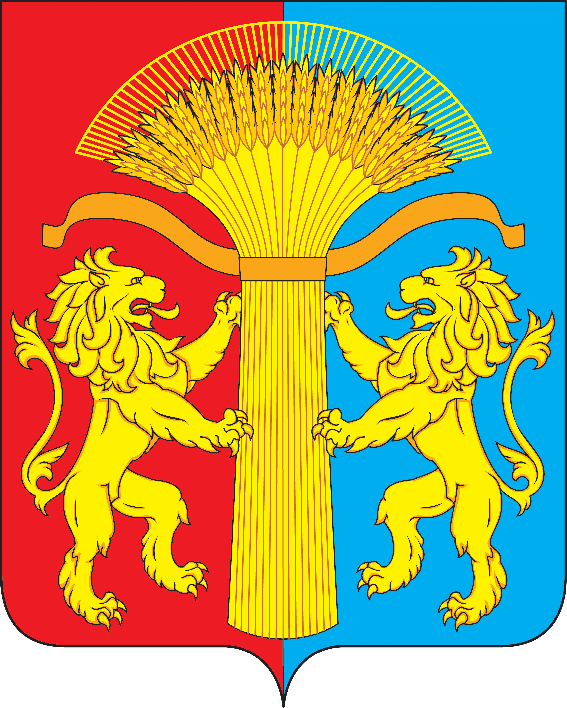 